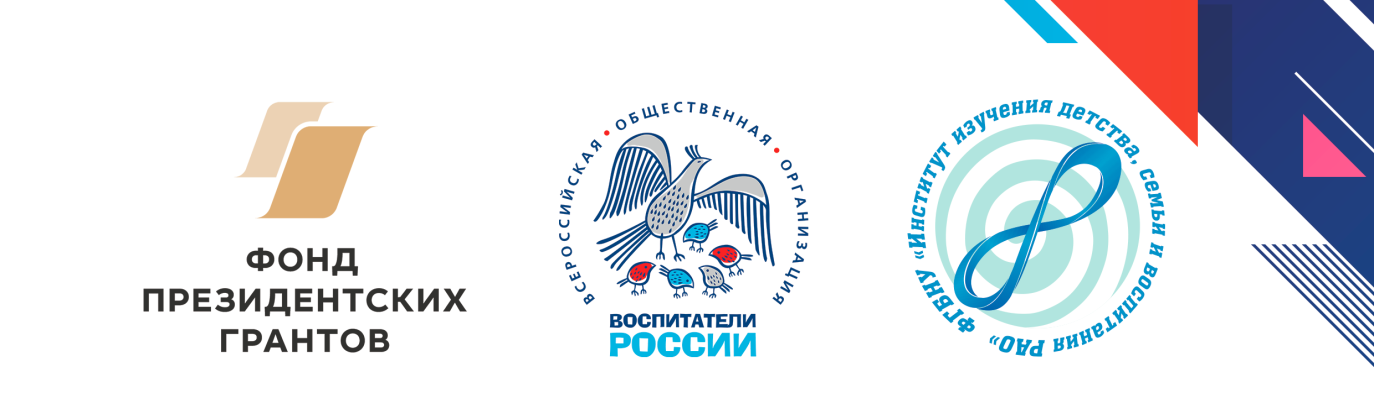 Сертификат № Е-53611 
о прохождении курса вебинаровнастоящим свидетельствует о том, чтоТанаева Татьяна Александровна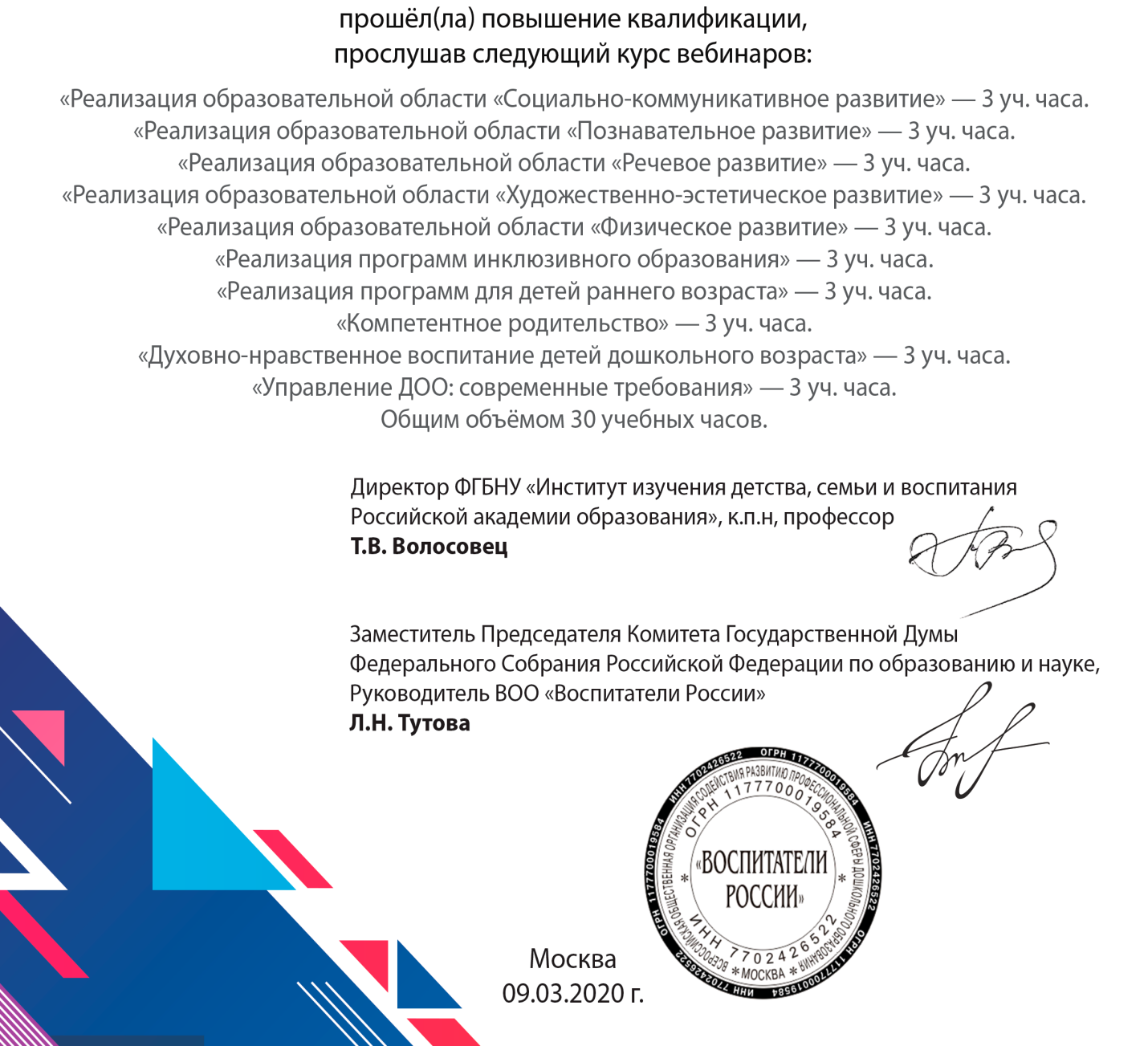 